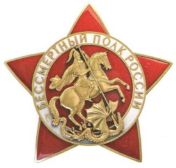 П О Л О Ж Е Н И Е о региональном конкурсе творческих работ учащихся лицеев, гимназий и средне-специальных учебных заведений«ЗНАМЕНОСЕЦ ПОБЕДЫ»Общие положение.1.1. Положение о региональном конкурсе творческих работ «ЗНАМЕНОСЕЦ ПОБЕДЫ»,  регламентирующие  цели  и  задачи,  порядок  рассмотрения представляемых  материалов,  определение  результатов  и  награждение победителей. 1.2.  Целью  конкурса  является  формирование  у  подростков  понимания важности изучения истории Великой Отечественной войны, необходимости защиты Родины, особенно во время нарастающей эйфории, по переписыванию истории второй мировой войны. 1.3. Задачи конкурса: -  формирование  у  обучающихся  понимания  значимости  ПОДВИГА Советского солдата, благодарности за самопожертвование и спасения мира от фашизма; - привлечение внимания родителей, педагогов, молодого поколения, СМИ, к подвигу героев Великой Отечественной войны, к сохранению исторической памяти своих предков, укрепления чувства гордости за НАШ народ. 2. Участники конкурса2.1. В конкурсе смогут принять участие обучающиеся в общеобразовательных учреждениях, обучающиеся в организациях дополнительного образования  и средне-специальных учебных заведений Саратовской области в возрасте 14-16 лет.  3. Организаторы конкурса3.1.  Подготовка  и  организация  конкурса  осуществляется  представителями ветеранских  организаций  региона  входящих  в  объединение  «БРАТЬЯ  по ОРУЖИЮ», при поддержке Правительства и Общественной палаты региона. 3.2.  Организаторы  конкурса  сохраняют  за  собой  право  на  публикацию выбранных работ и их распространению в неограниченных тиражах. 3.3. Присланные на конкурс работы не рецензируются и участникам конкурса не возвращаются.  4. Порядок проведения конкурса4.1. Конкурс проводится с момента опубликования по 01.05. 2018 года, работы принимаются на конкурс в срок до 25.04.2018 года.  4.2. Конкурсные работы создаются только с помощью цифровых технологий (выполненных с использованием цифровых редакторов WORD, шрифт Times New Roman, размер шрифта 14), в объёме два печатных листа формата А4. 4.3.  Работы  направляются  на  адрес  электронной  почты malyshev.an1963@gmail.com пометкой на конкурс «ЗНАМЕНОСЕЦ ПОБЕДЫ». 4.4. Конкурс проводится по номинациям: * Знание истории «Знаменосец  Победы», сколько было знамённых групп, судьбы людей «Знаменосцев», судьба ЗНАМЕНИ ПОБЕДЫ; *Основные битвы Великой Отечественной войны, лучший очерк, особенности и неизвестные факты, рассказы очевидцев; *Полководцы Великой Отечественной войны Лучшие, Знаковые, Народные, Любимые, Понимаемые, Значимые; * Герои Саратовской области в годы Великой Отечественной войны, подвиги, Самоотверженность, Самопожертвование.  * г. Саратов в годы Великой Отечественной войны, его роль в Сталинградской битве и вклад тружеников тыла г. Саратова в дело Великой Победы. 5. Подведение итогов конкурса1). Итоги конкурса подводятся до 01.05.2018 года. 2). Награждение победителей: Вручение  бюста  бойца Великой  Отечественной  войны  лучшей  школе победителю конкурса с хранением в музее школы; Вручение сертификатов участникам конкурса; 3). Торжественное награждение победителей состоится 9 мая 2018 г.  по окончании шествия «БЕССМЕРТНОГО ПОЛКА»  на Театральной площади  г. Саратова.  Координатор  проекта Малышев  Андрей  Николаевич,  тел:  89063075004, 89042407070